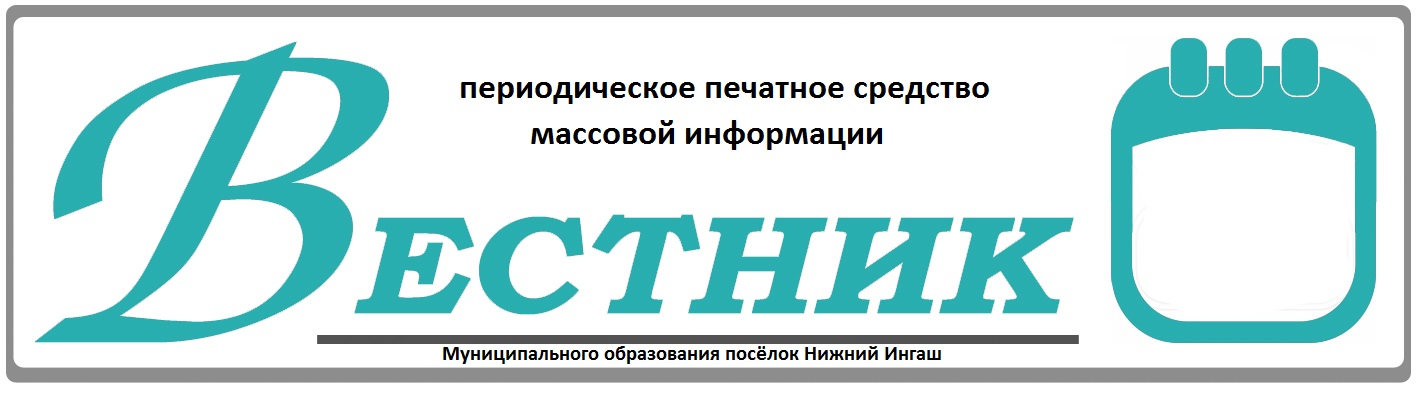 Официально________________________________                                                                     СОДЕРЖАНИЕ:ИзвещениеАдминистрация поселка Нижний Ингаш Нижнеингашского района Красноярского края извещает о возможности предоставления земельных участков для  ведения личного подсобного хозяйства  на праве аренды сроком на 20 лет из категории земель: земли населенных пунктов со следующими характеристиками:- кадастровый номер: 24:28:2901013:106, площадь 221 кв.м., адрес (местоположение): Российская Федерация, Красноярский край, Нижнеингашский район, пгт. Нижний Ингаш, ул. Красная площадь, д.15, кв.4.- кадастровый номер: 24:28:2901006:61,площадь 789,7 кв.м., адрес (местоположение): Красноярский край, муниципальный район  Нижнеингашский, городское поселение поселок Нижний Ингаш, поселок городского типа Нижний Ингаш, улица Кирова, земельный участок 11а.Заявления о намерении участвовать в аукционе на право заключения договора аренды земельного участка принимаются от граждан  в течение тридцати дней со дня опубликования и размещения извещения по 09.10.2023  (включительно).В заявлении указывается кадастровый номер, площадь, адрес земельного участка, цель использования земельного участка. Заявления могут быть направлены посредством почтового отправления или предоставлены нарочным по адресу: 663850, п.Нижний Ингаш, ул.Ленина, 160 в рабочие дни с 8.00 до 12.00 и 13.00 до 17.00, или направлены на адрес электронной почты: nizhni_ingash@mail.ru.Справки по телефону: 8(391)7121-2-72.  ИзвещениеАдминистрация поселка Нижний Ингаш Нижнеингашского района Красноярского края извещает о возможности предоставления земельного участка для  личного подсобного хозяйства  на праве аренды сроком на 20 лет из категории земель: земли населенных пунктов со следующими характеристиками:- кадастровый номер: 24:28:2901013:114, площадь 214 кв.м., адрес (местоположение): местоположение установлено относительно ориентира, расположенного в границах участка. Почтовый адрес ориентира: Красноярский край, р-н Нижнеингашский, пгт. Нижний Ингаш, ул. Красная площадь, д.16, кв.4. Заявления о намерении участвовать в аукционе на право заключения договора аренды земельного участка принимаются от граждан  в течение тридцати дней со дня опубликования и размещения извещения по 09.10.2023 (включительно).В заявлении указывается кадастровый номер, площадь, адрес земельного участка, цель использования земельного участка. Заявления могут быть направлены посредством почтового отправления или предоставлены нарочным по адресу: 663850, п. Нижний Ингаш, ул. Ленина, 160 в рабочие дни с 8.00 до 12.00 и 13.00 до 17.00, или направлены на адрес электронной почты: nizhni_ingash@mail.ru.Справки по телефону: 8(391)7121-2-72.  ИзвещениеАдминистрация поселка Нижний Ингаш Нижнеингашского района Красноярского края извещает о возможности предоставления земельного участка для ведения личного подсобного хозяйства (приусадебный земельный участок) на праве аренды сроком на 20 лет из категории земель: земли населенных пунктов со следующими характеристиками:- кадастровый номер: 24:28:0000000:5687, площадь 4000 кв.м., адрес (местоположение): Российская Федерация, Красноярский край, Нижнеингашский район, д. Новая Пойма, ул. Песочная, 1аЗаявления о намерении участвовать в аукционе на право заключения договора аренды земельного участка принимаются от граждан  в течение тридцати дней со дня опубликования и размещения извещения по 09.10.2023 (включительно).В заявлении указывается кадастровый номер, площадь, адрес земельного участка, цель использования земельного участка. Заявления могут быть направлены посредством почтового отправления или предоставлены нарочным по адресу: 663850, п. Нижний Ингаш, ул. Ленина, 160 в рабочие дни с 8.00 до 12.00 и 13.00 до 17.00, или направлены на адрес электронной почты: nizhni_ingash@mail.ru.Справки по телефону: 8(391)7121-2-72.  Учредители:Нижнеингашский поселковый Совет депутатовАдминистрация поселка Нижний ИнгашНижнеингашского районаКрасноярского края663850 Красноярский край,Нижнеингашский район, пгт. Нижний Ингаш, ул. Ленина, 160                                                                   Ответственный                                 за выпуск:            Выходит                                     Смыкова С.В.             1 раз в месяц           Распространение                         Телефон:               Бесплатно                                8 (39171) 22-4-18                   Тираж                                   8 (39171) 22-1-19           30 экземпляров                           Факс:                                                                                                                               8 (39171) 21-3-10    1Извещение о возможности предоставления земельного участка для ведения личного подсобного хозяйства  на праве аренды сроком на 20 летстр. 12Извещение о возможности предоставления земельного участка для ведения личного подсобного хозяйства  на праве аренды сроком на 20 летстр. 23Извещение о возможности предоставления земельного участка для ведения личного подсобного хозяйства  на праве аренды сроком на 20 летстр. 3